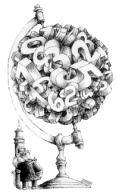 I GIOCHI MATEMATICIorganizzati  dalCentro PRISTEM - Università Bocconi2018/2019    Al via i Campionati Internazionali 2019Aperte le iscrizioni ai Campionati Internazionali di Giochi Matematici . Desideriamo ricordarvi che bisogna iscriversi ai giochi entro il 9 Febbraio 2019 .La referente prof.ssa Albano Marina con i colleghi di matematica  raccoglieranno le adesioni ,auspicando che vengano completate entro il giorno 8 Febbraio 2019, per poter esplicare le formalità d’iscrizione nel tempo residuo. Vi aspettiamo numerosi!                                                 Salerno,  15/1/2019.                                             La  referente                                       Prof.ssa Marina Albano.